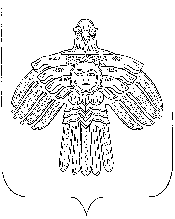 «ЕМВА» КАР ОВМӦДЧӦМИНСА СОВЕТСОВЕТ ГОРОДСКОГО ПОСЕЛЕНИЯ «ЕМВА»КЫВКӦРТӦДРЕШЕНИЕ
от 24 декабря 2015 года                                                                                № I-37/217О внесении изменения в решение Совета городского поселения «Емва» от 24.11.2014г. № I-27/147В соответствии с Налоговым кодексом Российской Федерации, Федеральным законом от 06.10.2003 года №131-ФЗ «Об общих принципах организации местного самоуправления в Российской Федерации», Законом Республики Коми от «27» октября 2014 года № 123-РЗ  «О единой дате начала применения налоговой базы по налогу на имущество физических лиц исходя из кадастровой стоимости объектов налогообложения», Уставом муниципального образования администрации городского поселения «Емва», Совет городского поселения «Емва»Решил:	1. Внести изменение в решение Совета городского поселения «Емва» от 24 ноября 2014 года № I-27/147 «Об установлении налога на имущество физических лиц на территории городского поселения «Емва»» (далее по тексту – решение) следующее изменение:1.1. Подпункт 1 пункта 2 число «0,3» заменить числом «0,1».2. Настоящее решение вступает в силу со дня его официального опубликования (обнародования), но не ранее 1 января 2016 года.Глава городского поселений «Емва» -Председатель Совета поселения                                                               Л.Г. Туголуков169200, Республика Коми, г. Емва, ул. Октябрьская, 25